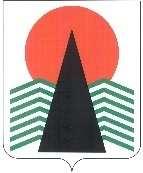 Администрация Нефтеюганского районадепартамент КУЛЬТУРЫ  И  СПОРТАприказг.НефтеюганскО порядке взаимодействия при проведении физкультурно – спортивных мероприятий в рамках внедрения Всероссийского физкультурно-спортивного комплекса «Готов к труду и обороне»      Руководствуясь распоряжением администрации Нефтеюганского района от 03.08.2015 № 339-ра «Об утверждении плана мероприятий о поэтапном внедрении Всероссийского физкультурно-спортивного комплекса «Готов к труду и обороне» (ГТО) на период 2015-2017 годов в Нефтеюганском районе», п р и к а з ы в а ю:Утвердить порядок взаимодействия при проведении физкультурно – спортивных мероприятий в рамках внедрения Всероссийского физкультурно-спортивного комплекса «Готов к труду и обороне» согласно приложению 1.Директорам учреждений спорта НРБОУ ДО ДЮСШ «Нептун» Сахарчуку В.А., БУНРФСО «Атлант» Баеву А.Т. издать приказ о назначении ответственных за организацию и проведение физкультурно – спортивных мероприятий в рамках внедрения Всероссийского физкультурно-спортивного комплекса «Готов к труду и обороне».Контроль за выполнением приказа возложить на председателя комитета по физической культуре и спорту М.А. Смирнова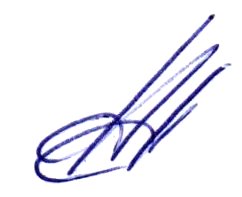 С приказом ознакомлен:                                                                                                                                _____________ М.А. Смирнов                                                                                                  _____________ А.Т. Баев                                                                                                  _____________ В.А. СахарчукПриложение 1 к приказу  от _10.10.17____ №__79_ПОРЯДОКВзаимодействия учреждений физической культуры и спорта при проведении физкультурно – спортивных мероприятий в рамках внедрения Всероссийского физкультурно-спортивного комплекса «Готов к труду и обороне»Настоящий порядок определяет обязанности учреждений физической культуры и спорта, подведомственных Департаменту, при организации и проведении спортивно-массовых и физкультурно-спортивных мероприятий в рамках внедрения Всероссийского физкультурно-спортивных комплекса “Готов к труду и обороне”.При проведении мероприятий БУНР ФАР “Атлант” обязан:Проводить агитационные мероприятия по привлечению к участию жителей Нефтеюганского района;Самостоятельно определять место проведения спортивно-массовых и физкультурно-массовых мероприятий в рамках внедрения Всероссийского физкультурно-спортивного комплекса «Готов к труду и обороне» для жителей муниципалитета;Создавать условия и оказывать консультационную и методическую помощь учащимся образовательных организаций Нефтеюганского района  спортивным, общественным и иным организациям в подготовке к выполнению государственных требований;Взаимодействовать с муниципальным центром тестирования, органами местного самоуправления, общественными и иными  организациями в вопросах внедрения комплекса ГТО; Принимать участие в организации и проведении работы по повышению квалификации специалистов в области физической культуры и спорта по комплексу ГТО;Обеспечивать судейство (принимать участие) в мероприятиях по тестированию жителей Нефтеюганского района;Не менее чем за 10 дней до начала мероприятия среди детей и подростков согласовывать положение о проведении мероприятия с ответственным Департамента образования и молодежной политики Нефтеюганского района, Комитетом по физической культуре и спорту и отделом ГТО НР БОУ ДО ДЮСШ “Нептун”;Не менее чем за 15 дней до начала мероприятия среди жителей от 18 лет и старше согласовывать положение о проведении мероприятий с Комитетом по физической культуре и спорту и отделом ГТО НР БОУ ДО ДЮСШ “Нептун”;Отчет о проведении мероприятия предоставить в Комитет по физической культуре и спорту не позднее 3-х рабочих дней с приложением итоговых протоколов, подписанных главным судьей и главным секретарем (представитель отдела ГТО)  мероприятия.При организации и проведении мероприятий НР БОУДО ДЮСШ “Нептун” обязан:Проводить агитационные мероприятия по привлечению к участию жителей Нефтеюганского района;Создавать условия и оказывать консультационную и методическую помощь учащимся образовательных организаций Нефтеюганского района  спортивным, общественным и иным организациям в подготовке к выполнению государственных требований;При формирования графика по приему видов испытаний (тестов) ВФСК ГТО согласно предоставленных заявок у жителей Нефтеюганского района не менее чем за 10 дней согласовывать с Комитетом по физической культуре и спорту;При организации мероприятий по приему испытаний (тестов) ВФСК ГТО не менее чем за 10 дней согласовывать с БУНР ФАР “Атлант”;При организации физкультурно-спортивных, спортивно-массовых мероприятий осуществлять тестирование жителей Нефтеюганского  района  по выполнению государственных требований к уровню физической подготовленности и оценке уровня знаний и умений жителей Нефтеюганского района согласно Порядку организации и проведения тестирования учащихся образовательных организаций в рамках Всероссийского физкультурно-спортивного комплекса «Готов к труду и обороне» (ГТО), утвержденного приказом Министерства спорта Российской Федерации от 29.08.2014 № 739(далее - Порядок организации и проведения тестирования);Осуществлять ведение учета результатов тестирования участников, формирование протоколов выполнения нормативов комплекса ГТО, обеспечение передачи данных протоколов для обобщения в соответствии с требованиями Порядка организации и проведения тестирования;Осуществлять внесение данных участников тестирования, результатов тестирования и данных сводного протокола в автоматизированную информационную систему комплекса ГТО;Принимать участие в организации и проведении мероприятий комплекса ГТО, включенных в Единый календарный план физкультурных и спортивных мероприятий Нефтеюганского района; Взаимодействовать с региональным центром тестирования, органами местного самоуправления, общественными и иными  организациями в вопросах внедрениякомплекса ГТО; Принимать участие в организации и проведении работы по повышению квалификации специалистов в области физической культуры и спорта по комплексу ГТО;Обеспечивать судейство (принимать участие) в мероприятиях по тестированию жителей Нефтеюганского района;Отчет о проведении мероприятия предоставлять в Комитет по физической культуре и спорту не позднее 3-х рабочих дней с приложением итоговых протоколов, подписанных главным судьей и главным секретарем  мероприятия.10 октября 2017                                                                                       № 79                                                                                       № 79Директор ДепартаментаА.Ю. Андреевский